ГОРОДСКАЯ  ДУМА  ГОРОДА  ДИМИТРОВГРАДАУльяновской областиР Е Ш Е Н И Ег.Димитровград  29  июня  2022  года  							               № 86/728  .О внесении изменений в Порядок проведения конкурсапо отбору кандидатур на должность Главы города ДимитровградаУльяновской области В соответствии с частью 2.1 статьи 36 Федерального закона от 06.10.2003 №131-ФЗ «Об общих принципах организации местного самоуправления в Российской Федерации», пунктом 34 части 2 статьи 26 Устава муниципального образования «Город Димитровград» Ульяновской области, Городская Дума города Димитровграда Ульяновской области третьего созыва решила:1. Внести изменения в Порядок проведения конкурса по отбору кандидатур на должность Главы города Димитровграда Ульяновской области, утвержденный решением Городской Думы города Димитровграда Ульяновской области третьего созыва от 03.04.2019 №19/163:1) пункт 1.9 части 1 статьи 4 исключить; 2) часть 2 статьи 6 дополнить предложением следующего содержания:«Уведомления направляются любым доступным способом, позволяющим наиболее быстрое их получение, в том числе по электронной почте (в случае сообщения адреса электронной почты).».2. Настоящее решение подлежит официальному опубликованию и размещению на официальном сайте Городской Думы города Димитровграда Ульяновской области в информационно-телекоммуникационной сети «Интернет».3. Настоящее решение вступает в силу на следующий день после дня его официального опубликования.Председатель Городской Думыгорода ДимитровградаУльяновской областиГлава города ДимитровградаУльяновской области                                  А.П.Ерышев                    А.Н.Большаков 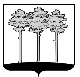 